БОЙОРОК                                                                                  РАСПОРЯЖЕНИЕ«15» февраль 2018й.                             № 03                              «15» февраля 2018г.О назначении лиц, ответственных за формирование и представление данных в Региональную информационную систему в сфере закупок                            В соответствии с частью 7 статьи 4 Федерального закона от 05 апреля 2013 года № 44-ФЗ « О контрактной системе в сфере закупок товаров, работ, услуг для обеспечения государственных  и муниципальных нужд» и в целях взаимодействия с региональной информационной системой в сфере закупок (далее – РИС)         1. Наделить правом электронной подписи для аутентификации в РИС:         2.  Возложить функции и обязанности Администратора информационной безопасности (Администратор ИБ) автоматизированного рабочего места, применяемого для взаимодействия с РИС (далее – АРМ РИС), по организации и обеспечению надежной, бесперебойной эксплуатации программно-технических средств в соответствии с требованиями технической и эксплуатационной документации, на :               Тимергазину Физину Ракиповну – специалиста 1 категории, а в ее отсутствии на:               Хайдаршина Зинфира Фидусовича -   управляющего делами.        3. Указанные в пунктах 1-2 настоящего приказа должностные лица несут персональную ответственность за:               -   сохранение в тайне конфиденциальной информации, ставшей им известной в процессе взаимодействия с Сегментом РИС;               -   сохранение в тайне ключевой информации;               -   соблюдение правил эксплуатации средств АРМ РИС и средств электронной подписи.      4. Контроль  за выполнением настоящего распоряжения оставляю за собой. Глава сельского поселения                                             З.З.ХановБАШKОРТОСТАН  РЕСПУБЛИКАHЫЯNАУЫЛ  РАЙОНЫ МУНИЦИПАЛЬ РАЙОНЫНЫN БАЙFУЖА  АУЫЛ СОВЕТЫ АУЫЛ БИЛEМEHЕ  ХАКИМИEТЕ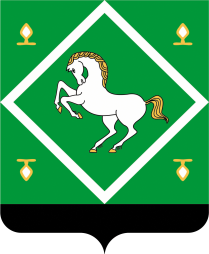 Администрация сельского поселения байгузинский сельсовет МУНИЦИПАЛЬНОГО  районаЯНАУЛЬСКИЙ РАЙОН РеспубликИ Башкортостан№ п/п Фамилия Имя Отчество Должность Роль уполномоченного лица*12341.Ханов Залиф ЗайкатовичГлава сельского поселенияГлавный распорядитель бюджетных средств 2.Ханов Залиф ЗайкатовичГлава сельского поселенияЗаказчик3.Ханов Залиф ЗайкатовичГлава сельского поселенияАдминистратор